Словарь понятий к урокуСовесть – чувство нравственной ответственности за своё поведение перед окружающими людьми.Тесовые – крыши, сделанные из тонких досок.Ветла – вид ивы.Стеклярус – маленькие стеклянные трубочки, нанизываемые на нитку. Служат для украшения.Скульптура – искусство создания объёмных художественных произведений путём резьбы, лепки, отливки.Пустельга – легкомысленный человек. Проблема – вопрос, поставленный в художественном произведении; проблематика – совокупность изображенных в художественном тексте проблем.I. Задания группам:Какие признаки осени вы увидели в отрывке? 2. Какое выражение в описании осеннего пейзажа вам показалось необычным? Какая деталь словно оживляет представляемое?-  Почему именно «подсолнечник», а не подсолнух, как говорят в деревне?3. Что ещё дополняет картину пейзажа и как?II. Задания группам:1. В каком эпизоде особенно чувствуется, что надежда Катерины Петровны на приезд дочери не совсем потеряна? Прочитайте. («Как-то в конце октября…» до «…побрела в дом»).- Обратите внимание на метафору «позабытые звёзды пронзительно смотрели на землю».Какова роль эпизода встречи с клёном? Что же поняла Катерина Петровна во время непосильной прогулки? III. Задания группам:Что вы узнали о дочери Катерины Петровны? Почему Настя так долго не приезжает к матери? 3. Согласны ли вы с тем, как Катерина Петровна оправдывает дочь?Если да – то почему?Если нет – то почему?IV. Задания группам:1. Как себя оправдывает Настя? 2. Почему Настя не едет к матери, в чём настоящая причина? Что хотел этим эпизодом сказать автор?V. Задания группам:Что означает Сольвейг в переводе?Какую деталь в портрете Насти подчёркивает автор? 3. Почему холодные? У каких людей бывают такие глаза? VI. Задания группам:Охарактеризовать: 1 группа – Маняша.Охарактеризовать: 2 группа – Тихон.Охарактеризовать: 3 группа – учительница.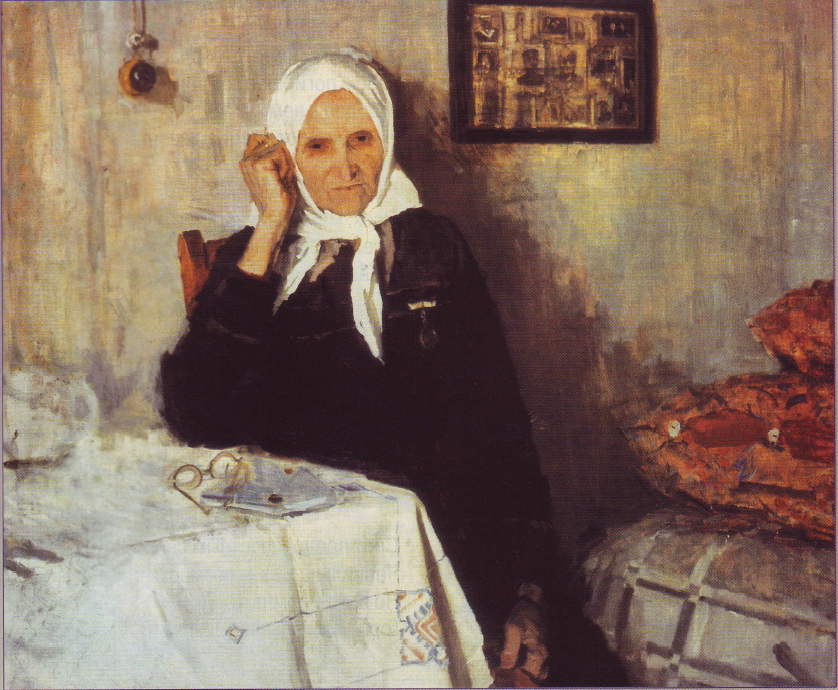 